Pour le bon fonctionnement du centre, et pour un meilleur accueil, il est nécessaire d’inscrire vos enfants avant le mercredi 19 octobre 2011* soit en renvoyant le bulletin d’inscription à CENTRE DE LOISIRS« Les galopins »175 CHEMIN DE L’EGLISE81630  MONTDURAUSSE* soit par mail :familles-rurales-pays-salvagnacois@orange.fr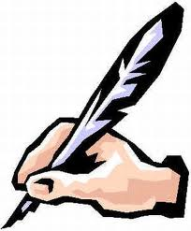 MERCI de télécharger le dossier d’inscription pour les nouvelles familles sur le blog.Pour les familles déjà inscrites merci de mettre à jour votre dossier en le téléchargeant : nous commençons une nouvelle année scolaire et nous remettons tous les dossiers à jour.Merci de votre compréhension !Pour plus de renseignements concernant les vacances n’hésitez pas à nous contacter :Tél- 05 63 40 00 31Ou par mail- familles-rurales-pays-salvagnacois@orange.frNos partenaires : Communauté des communes du pays salvagnacois, mairies des cantons, mairie de Monclar, crédit agricole, CAF, MSA, Conseil général, Ministère de la jeunesse, Fédération FRImprimé par nos soins. Ne pas jeter sur la voie publique.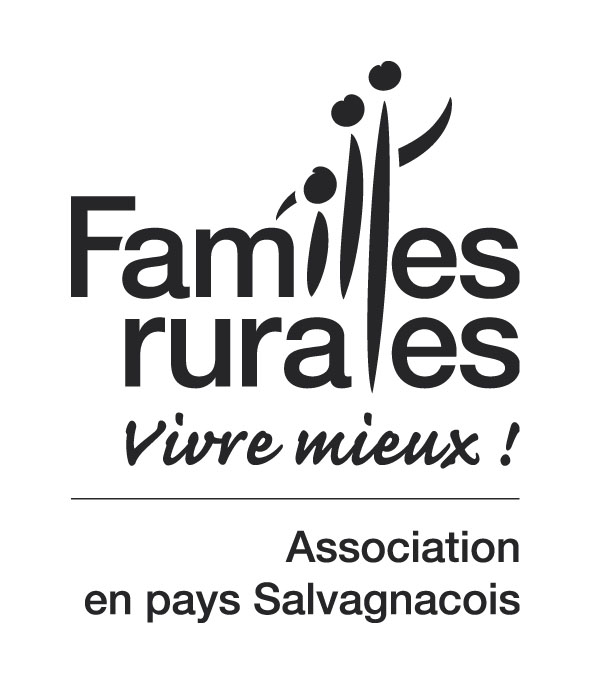 Pour qui?  	Pour les enfants de 3 à 13 ans.thème: LES PIRATES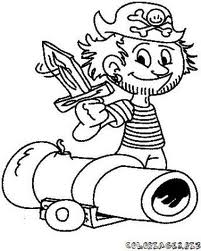 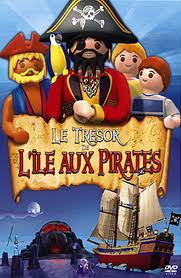 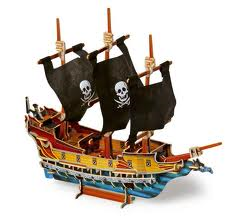 Quand?  Pendant les vacances de toussaintChant, danse, relaxation, maquillage tous les jours !VEUILLEZ PRENDRE NOTE SUR LA PAGE INSCRIPTIONS DES SUPPLEMENTSET DES JOURS PIQUE NIQUE ! BULLETIN D’INSCRIPTIONJe soussigné : ………………………………………N° Tél. : ……………………………………….........Souhaite inscrire (nom, prénom, âge) :……………………………………….......................……………………………………….......................………………………………………........................Au centre de loisirs les jours suivants : (Cocher les jours souhaités en précisant J = journée ,M = matin, AM = après midi, R =  repas)Les modifications de journées seront acceptées une semaine avant.Suppléments et pique niquesLe mardi 25/10 : pique nique pour tousSupplément : 3€ pour la poterieSupplément : 5€ pour le concertLe mercredi 26/10 : pique nique pour tousSupplément : 5€ pour le cinémaPROGRAMME  DES  MOINS  DE  6LUNDI MARDIMERCREDIJEUDIVENDREDIPROGRAMME  DES  MOINS  DE  6FresquePeter panCostumeDécorJeuxChant DansePOTERIE:Terre de pirates!Jeux sportifsCinema:Pour tousFabrication épées, pérroquetChasse au trésorFête de la pirateriepâtisseriePROGRAMME  DES  MOINS  DE  6LUNDIMARDIMERCREDIPROGRAMME  DES  MOINS  DE  6Bouteille à la merJeux sportifsFERIEJournée des enfantsPROGRAMME  DES   PLUS  DE  6LUNDI MARDIMERCREDIJEUDIVENDREDIPROGRAMME  DES   PLUS  DE  6ChantDanseDécoSportThéâtreFootCONCERTROCK!LES OREILLES    ROUGECinema:Pour tousPour tousMatch d’improjeuxArchipelmelHockey streetFête de la pirateriePROGRAMME  DES   PLUS  DE  6LUNDIMARDIMERCREDIPROGRAMME  DES   PLUS  DE  6Jeux de coopéra-tionsPoterieFERIEJournée des enfantsLundi24/10Mardi 25/10Mercredi 26/10Jeudi 27/10Vendredi 28/10Lundi 31/10Mardi 01/11Mercredi 02/11Férié !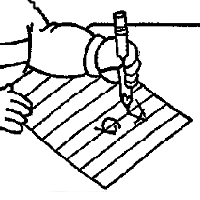 